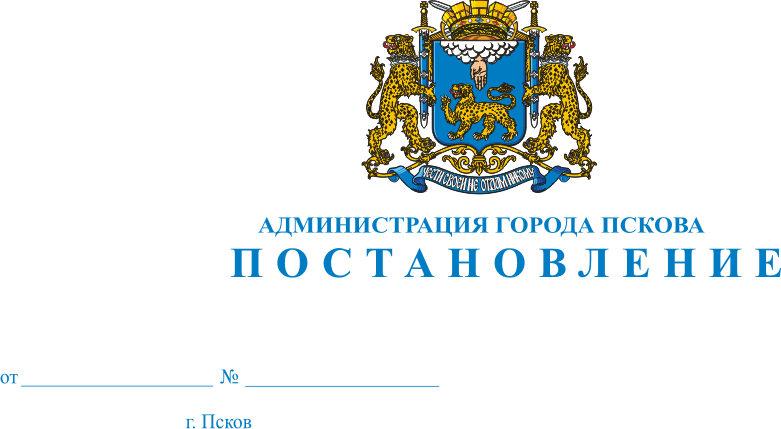 Об утверждении Положения о порядке мониторинга Программы действий Администрации города Пскова по реализации Стратегии развития города до 2020 годаВ целях обеспечения управления реализацией Программы действий Администрации города Пскова по реализации Стратегии развития города до 2020 года, утвержденной Постановлением Администрации города Пскова от  №1980 (далее - Программа действий), организации мониторинга и  контроля  её выполнения, в соответствии с пунктом 6 части 1 статьи 17 Федерального закона от  №131–ФЗ «Об общих принципах организации местного самоуправления в Российской Федерации», раздела 5. «Управление реализацией Стратегии» Стратегии развития города Пскова до 2020 года, утвержденной Решением Псковской городской Думы от  №1989, руководствуясь статьями 32, 34 Устава муниципального образования «Город Псков» Администрации города ПсковаПостановляет:1. Утвердить Положение о порядке мониторинга Программы действий (далее - Положение) согласно Приложению к настоящему Постановлению.2. Органам и структурным подразделениям Администрации города Пскова (ответственным исполнителям Программы действий):1) обеспечить своевременное и качественное представление отчетных материалов в Комитет социально - экономического развития и потребительского рынка Администрации города Пскова в соответствии с Положением;2) определить в двухнедельный срок после вступления в силу Положения специалистов, ответственных за предоставление информации для мониторинга Программы действий, и представить соответствующие сведения в Комитет социально - экономического развития и потребительского рынка Администрации города Пскова.3. Опубликовать настоящее Постановление  в газете «Псковские Новости» и разместить  на официальном сайте муниципального образования «Город Псков».4. Настоящее Постановление  вступает в силу с момента его официального опубликования.5. Контроль за исполнением настоящего Постановления оставляю за собой.Глава Администрации города Пскова                                        И.С. Чередниченко